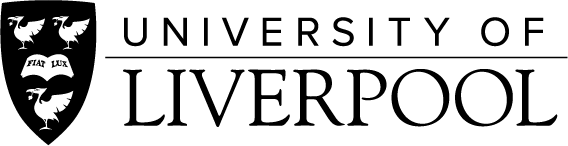 Institutional Review Action Plan RecommendationAgreed ActionResponsibility Completion Date